Compete the worksheet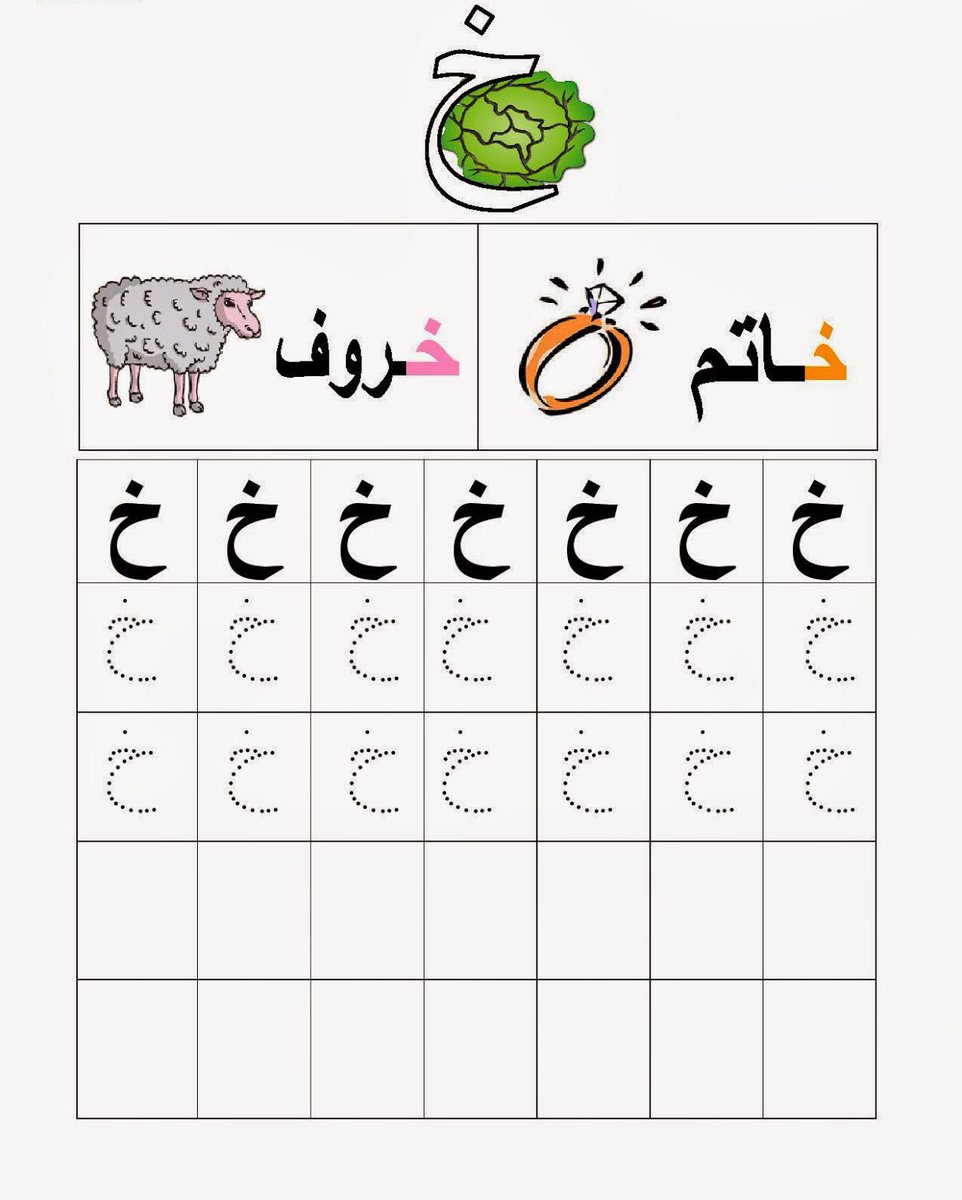 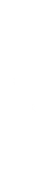 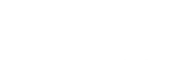 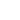 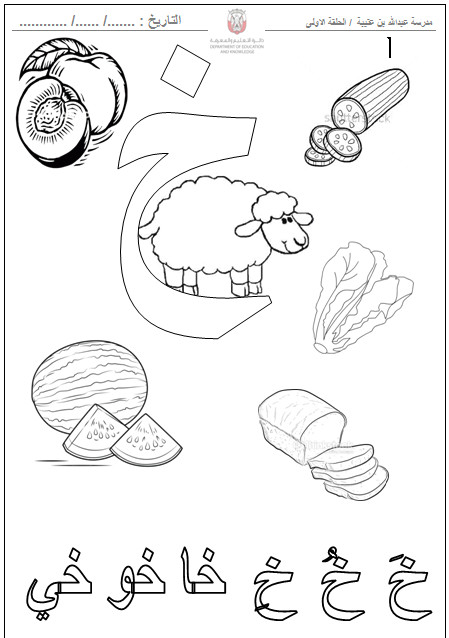 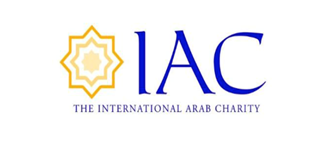 معلمة الصف Miss Reem HachichHomework Due for: 28/10/2023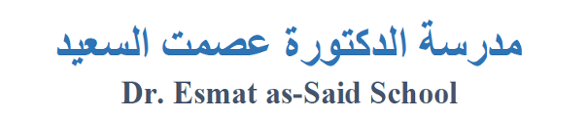 الاسم: .................................................